Week 8 Homework Sheet	Due Next Tuesday (16/09/2014)Total Marks:         /40              Name:________________A survey of "How long does it take you to eat breakfast?" had the following results:Construct a dot plot. Do not forget to caption the plot underneath it. [ 2marks]What might 0 minutes mean? [1 mark]What is the mode in this survey? [1 marks]Which column in a frequency table corresponds to the idea of using dots on a dot plot? [1 mark]Suggest another graphical representation you can use to analyse the data apart from a dot plot and a frequency table. [1 mark]There are Brand A and Brand B batteries and a survey was done to study the life of the batteries. The results are listed below:The life of batteries (hours)Brand A: 32, 3, 50, 13, 45, 28, 43, 24, 11, 11, 39, 37, 27, 28, 35, 41 Brand B: 14, 57, 45, 20, 20, 29, 39, 41, 53, 12, 36, 32, 41, 38, 41, 54  Construct a back-to-back stem-and-leaf plot for the life time of the two batteries (Remember to include the title, headings and the key and order the numbers).          [4 marks]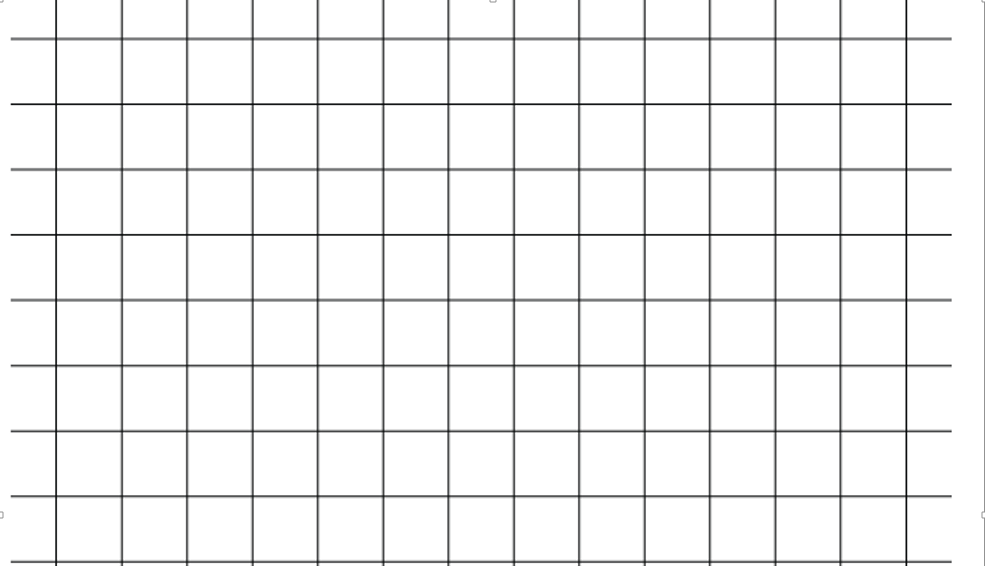 What is the average life of Brand A batteries in this survey? What would the average life of Brand A batteries be if we did not count 3 hours? Compare the results and comment. [4 marks]How many modes do we have for Brand A batteries in this survey and what is the name of this type of mode? [2 marks]Comment the symmetry of the distribution for both Brand A and Brand B batteries. [2 marks]The stem and leaf plot below shows weekly incomes of several families (rounded to nearest ten dollars). Weekly income of different families1|7 is 170 dollars What does 3ǀ2 mean? [1 marks]What are the lowest and highest weekly incomes? [2 marks]What percentage of families earn more than 390 dollars a week (show your working)? [2 marks] What percentage of families earn less than 1730 dollars a month (assume 1 month is 4.3 weeks and show your working)? [3 marks]What is another way to represent this data graphically? Which representation is better and why?  [3 marks]The following two sets of data show the height (in cm) of some athletes from two teams. 220, 188, 190, 213, 202, 195, 198190, 187, 176, 187, 184, 166, 172, 185Find the mean, median, mode, and range of data set A. [4 marks]Find the lower and upper quartiles of data set A. Hence find the interquartile range of data set A. [3 marks]The average height of athletes from data set B is close to ______. [1 mark]178 cm     b) 179 cm     c) 180 cm      d) 181 cmThe lower quartile of data set B is _________.  [1 mark]172        b) 174      c) 176       d) 178 The interquartile range of data set B is _______. [1 mark]9          b) 13        c)  17        d) 21Athletes in A are more likely to be_______.  [1 mark]football players       b) basketball players    c) weight lifters     d) tennis players Minutes:012345678910People:23342100311Stem Leaf 17  22 5  30 1 2 440 1 1    55 6 962